附件：财务审批系统使用说明网上报销系统网上审批使用说明登录财务综合服务平台，打开【网上报账系统】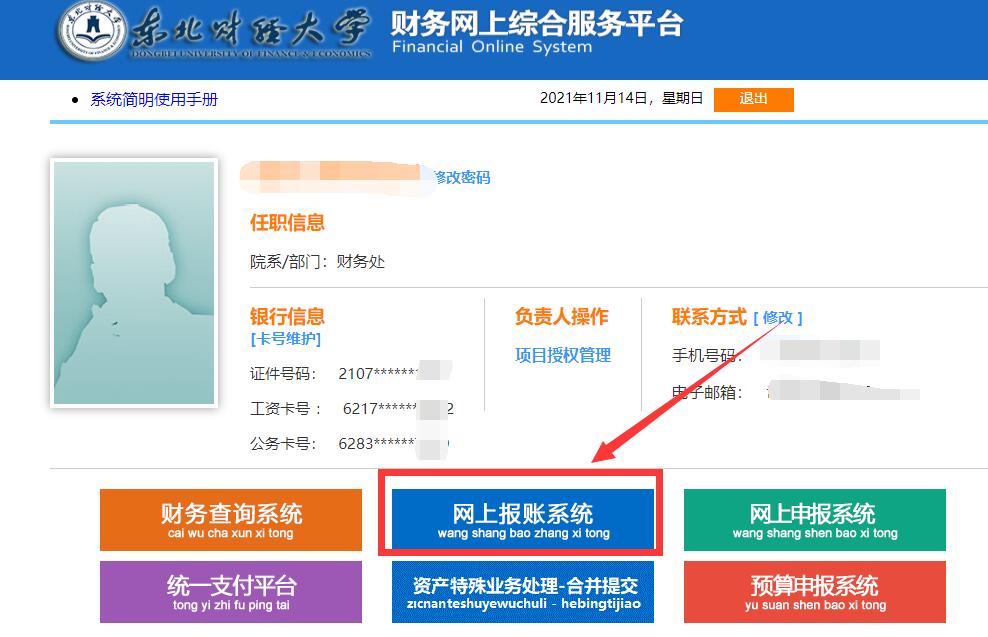 填写报销信息完成后，点击【下一步【提交网上审批】】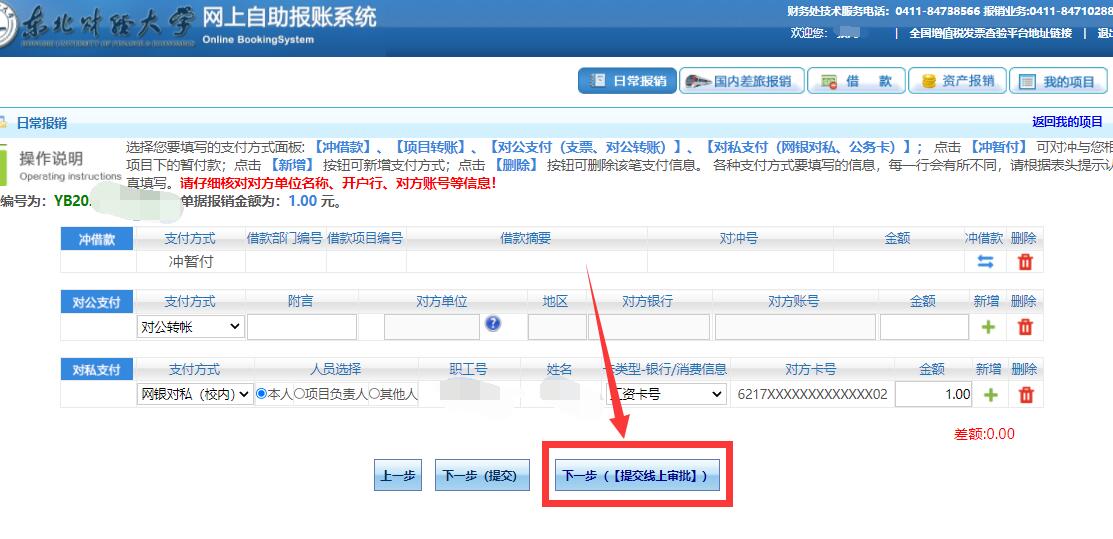 提交成功后点击【确定】按钮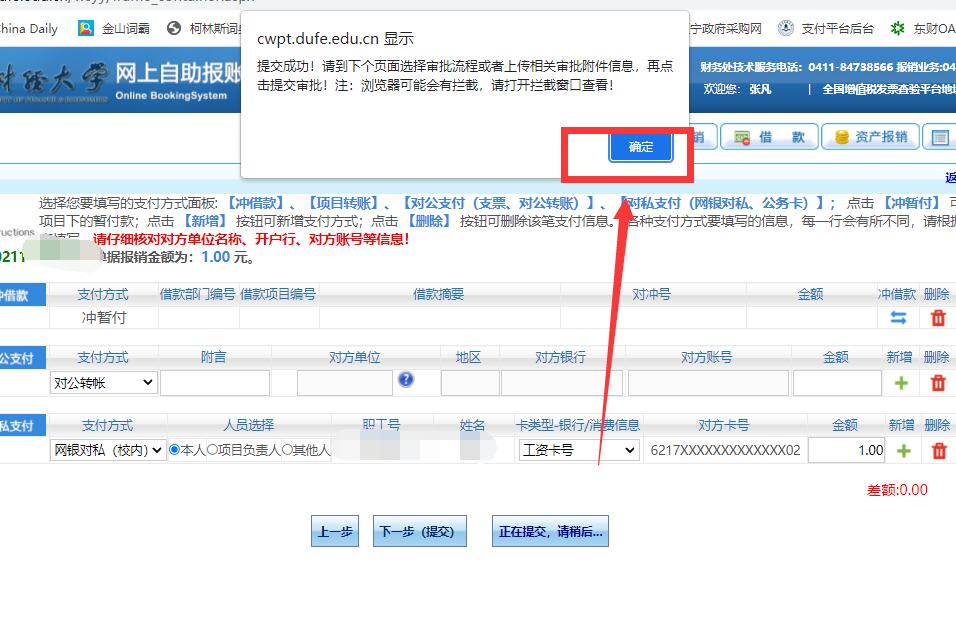 在弹出页面点击【电脑端附件上传】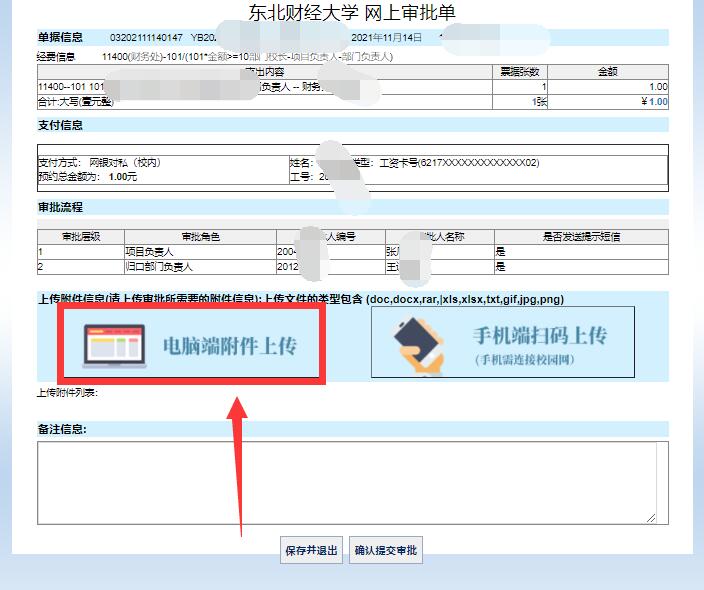 在弹出对话框中，点击【点击上传】选择附件，点击【开始上传】进行上传，上传完毕点击【关闭上传】按钮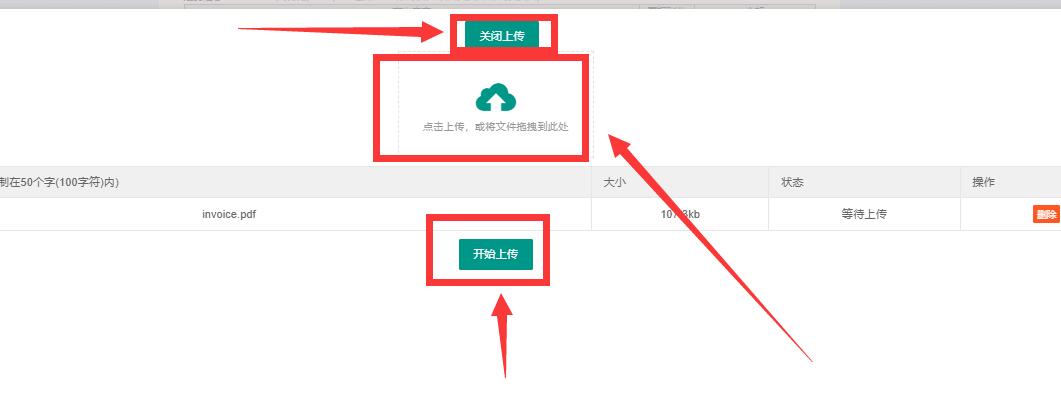 当手机在校园网络时，也可以点击【手机端扫码上传】，用手机浏览器扫描二维码，按提示进行上传附件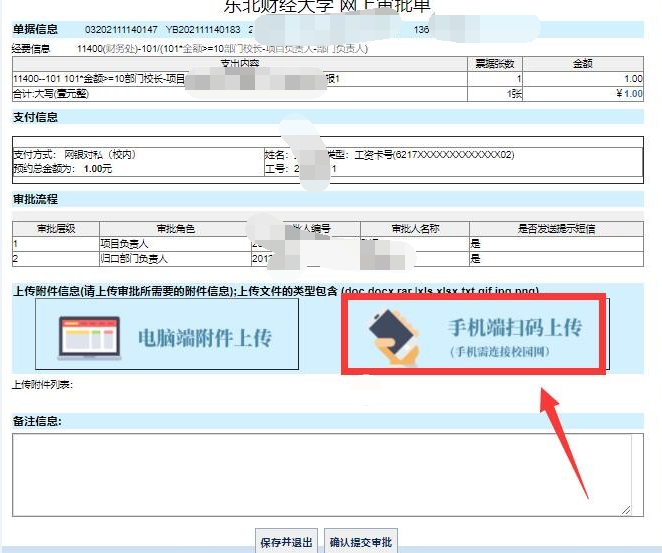 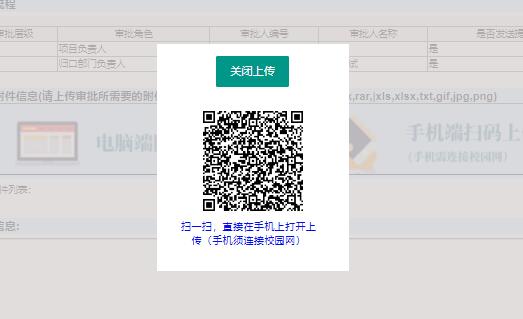 附件上传完成后，点击【确认提交审批】进行提交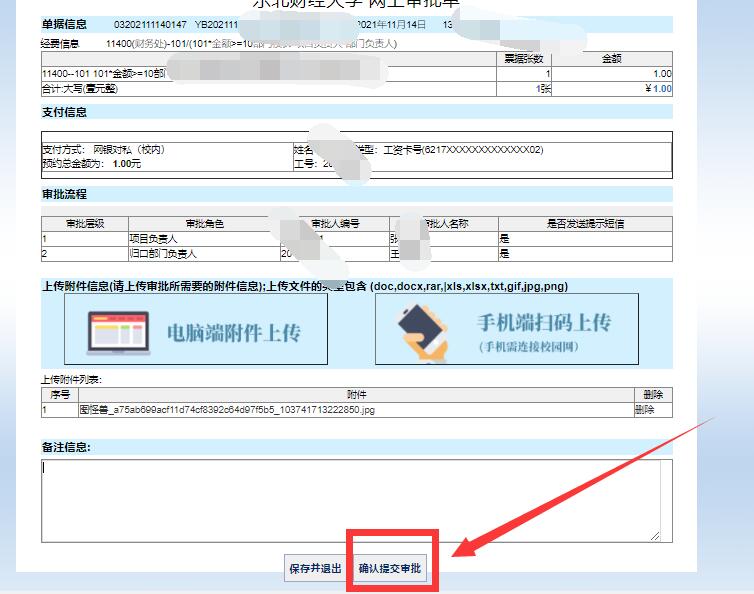 在【已提交业务】中可以查看已提交审批的单据；可点击【审批物流查看】查看审批状态；点击【状态查看】查看报销状态；审批完成后，可点击【打印】进行单据打印并到财务处进行投递，如单据未进行什么，可在此界面进行撤回处理。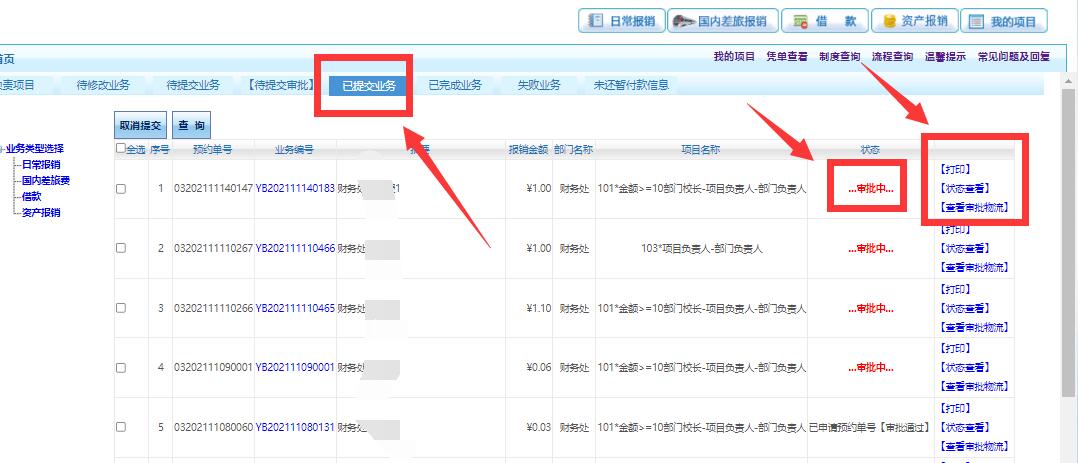 网上申报系统网上审批使用说明1. 登录财务综合服务平台，打开【网上申报系统】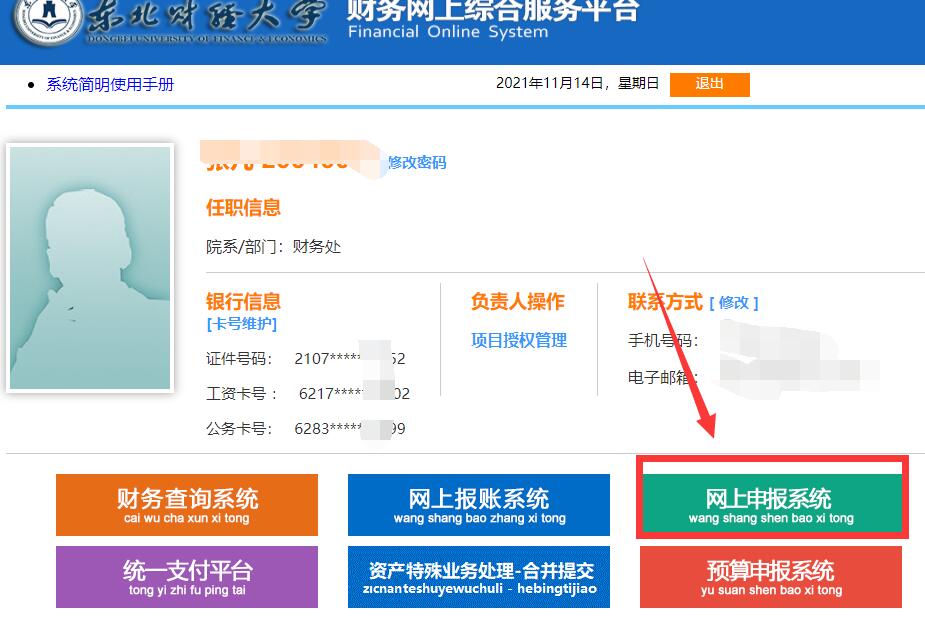 2.在填写完报销信息后点击【线上审批】按钮进行提交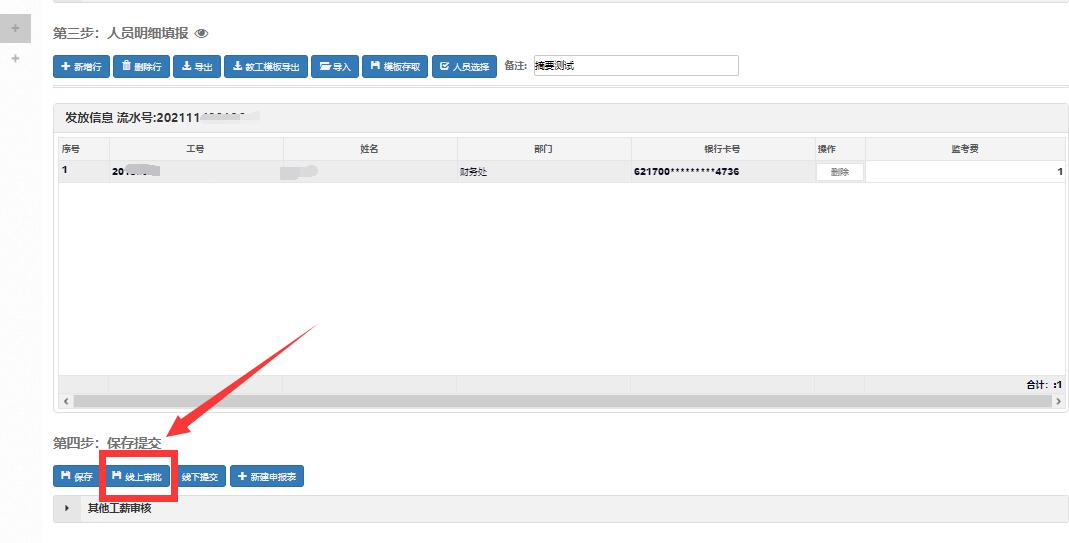 3.提交成功后，点击【选择文件】进行附件选择，点击【导入】进行上传附件，点击【提交】按钮提交审批信息。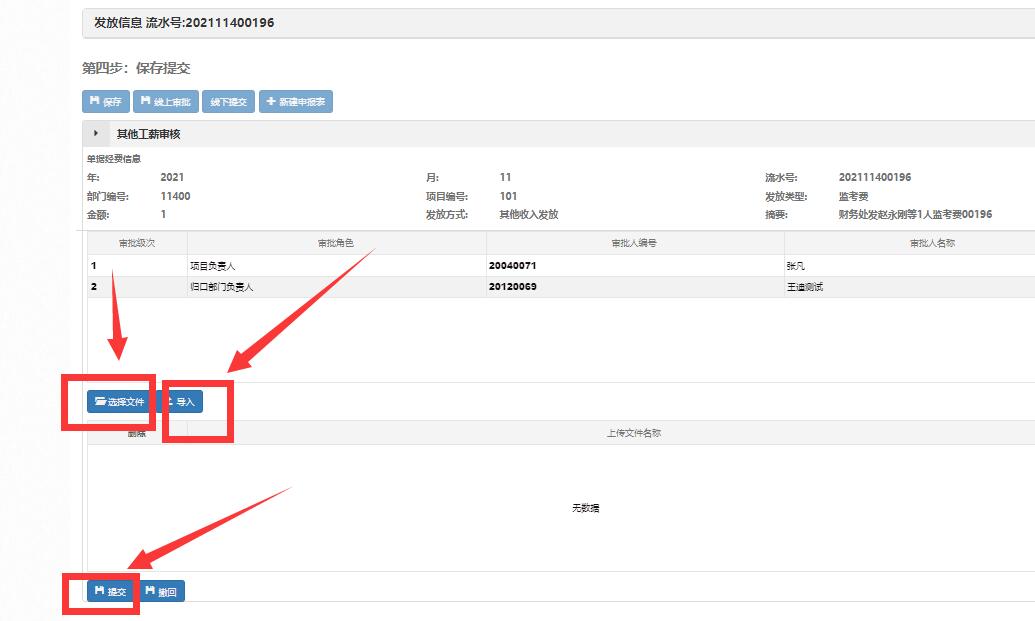 4.在【其他工薪收入发放管理】或【校外人员劳务申报管理】中可点击【查看】按钮查看审批物流信息，当审批完成后，点击【更多操作】进行单据打印并到财务处进行投递，如提交审批后发现错误，申报系统无法直接取消，需要提交人在审批系统驳回后进行修改或取消操作。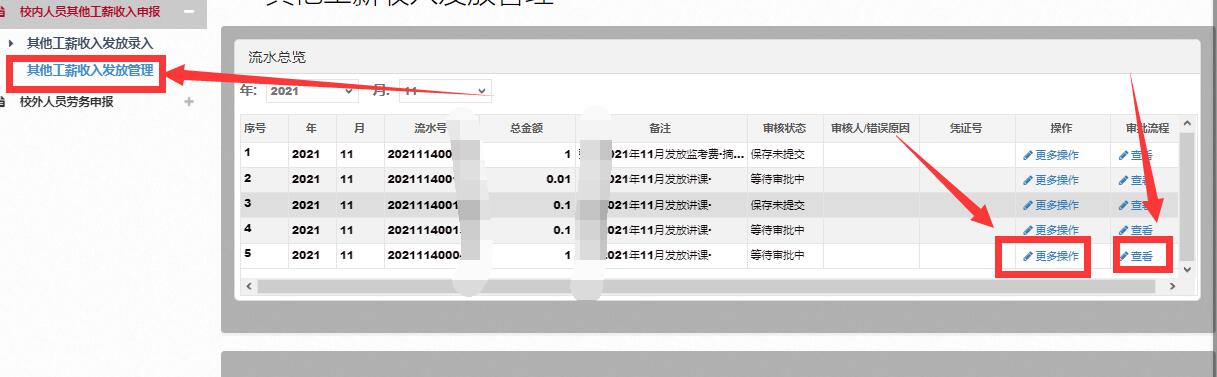 OA系统审批说明教师打开OA系统点击【外部系统流程】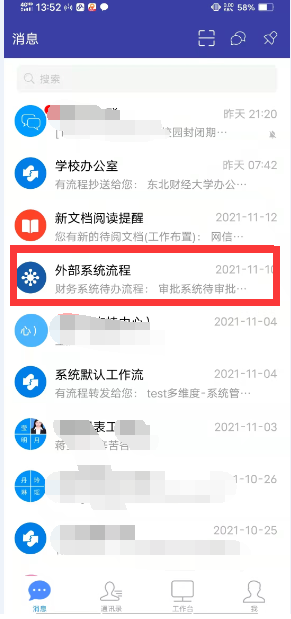 2.点击需要审批的流程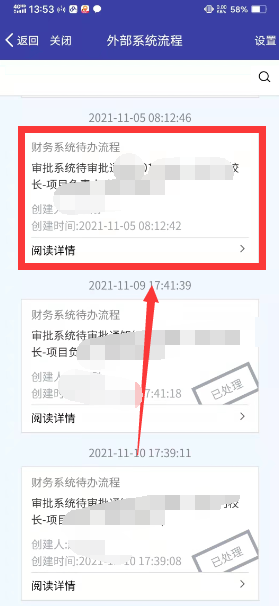 也可以通过OA【工作台】中【全部代办】或【财务审批】进行财务审批操作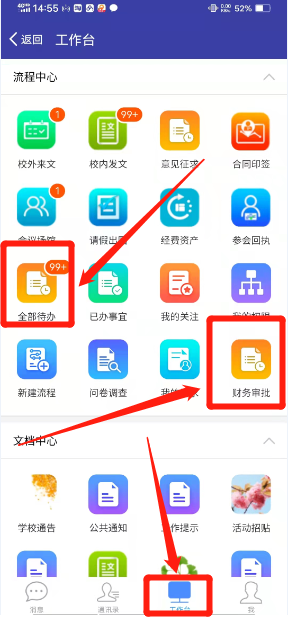 如教师将个人课题项目授权给校内学生，学生需要通过登录东北财经大学财务处公众号—>教师业务—>财务审批平台进行审批操作，学生提交审批后，教师可在OA系统进行审批。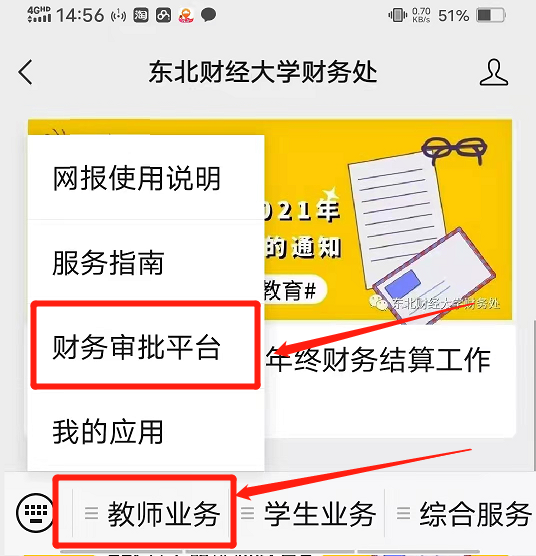 查看审批详细信息后，根据实际情况点击【驳回】或【通过】按钮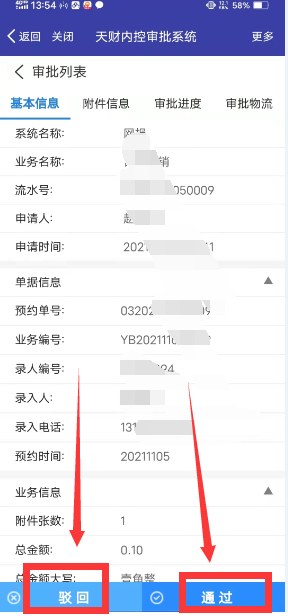 点击【点击签名】进行签名，签名完成后点击【确定】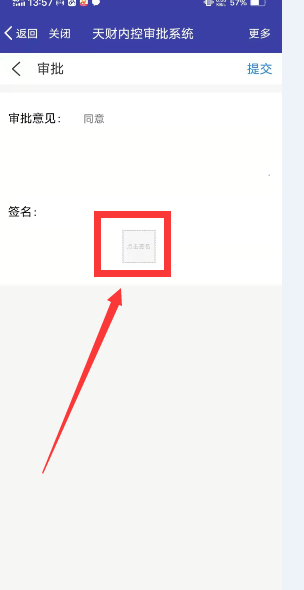 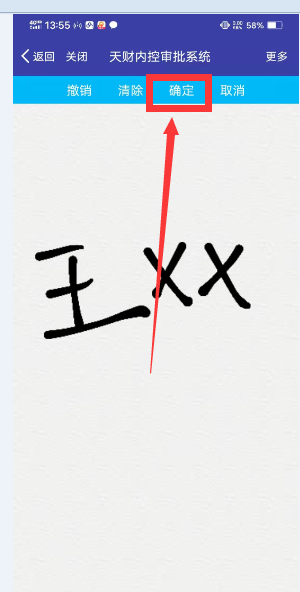 确认无误后点击【提交】，找在弹出框点击【确定】按钮完成审批操作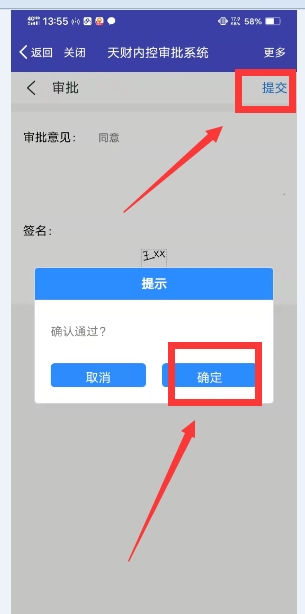 